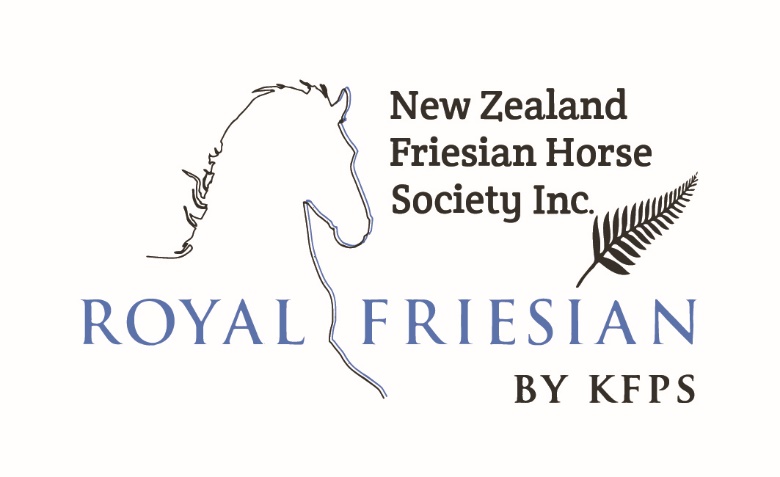 Representative of the KFPS Dutch Studbook in New ZealandProposed RemitTo be voted on by NZFHS Inc. full members during the AGM, on Saturday 7th of May 2022
 by proxy or by mail.I, (Name of member) ……………………………………….....…………………………………… Am a financial member of the NZFHS for 2022, and hereby table the following remit:Statement of the RemitExplanation of the Remit(Attach extra documents to explain if needed)Signature of member  ……………………………………………………………………Date:…………..This Remit is seconded by:Name of member who seconds:…………………………………………………………………………….Who is a financial member of the NZFHS Inc.Signature of member who seconds:…………………………………………………..…Date:……………Note: To submit a Remit and vote at the AGM/GM, you must be a full financial member for 2022.Please return this form to the Secretary before 23rd of APRIL2022
                                                Neil Fremaux
                                  Email: secretary@nzfhs.co.nz